Рабочая программа коррекционно-логопедической работы с группой учащихся 5 класса с дисграфией, обусловленной нарушениями языкового анализа и синтеза и фонемного распознавания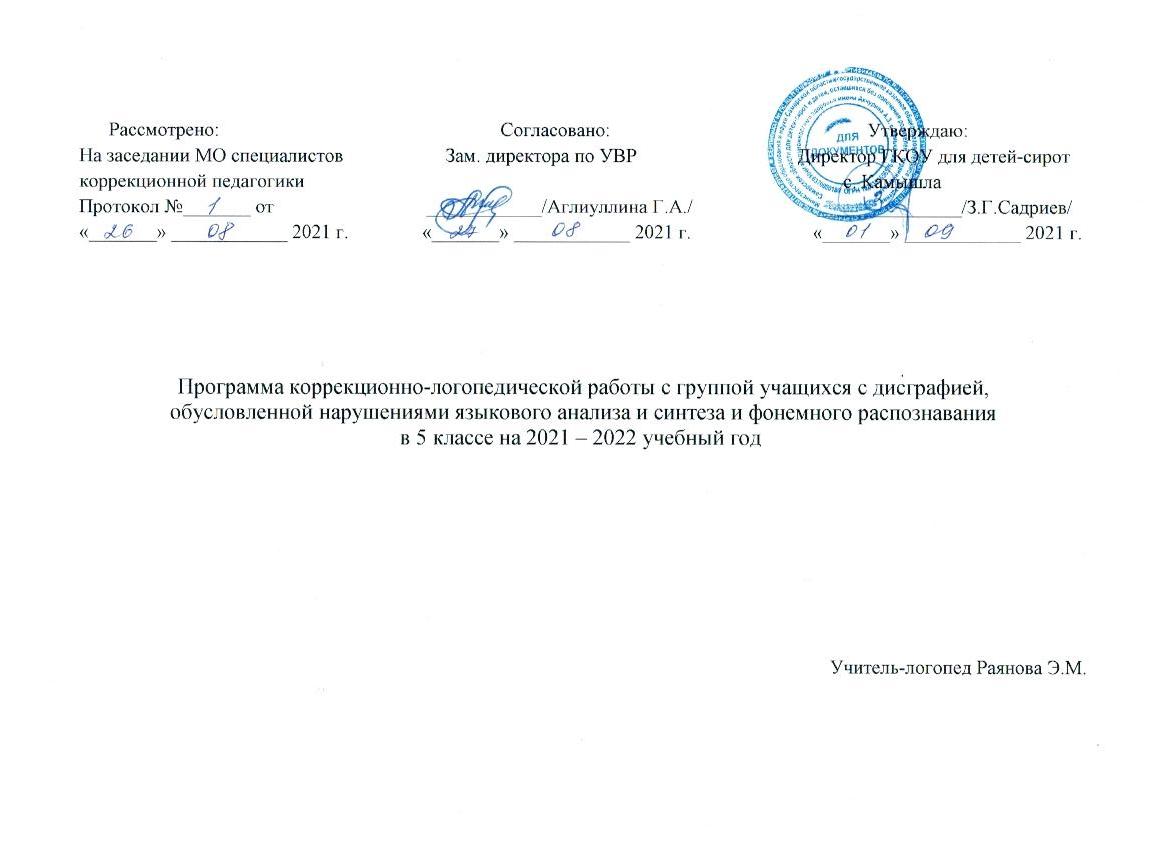 Содержание образовательной рабочей программы1.Пояснительня записка2. Общая характеристика учебного курса3. Место учебного курса в учебном плане4. Прогнозируемые результаты освоения рабочей программы5. Содержание учебного курса6. Календарно-тематическое планирование7.Описание материально- технического обеспечения образовательного процесса1.Пояснительная запискаРабочая программа коррекционных логопедических занятий для учащихся 5   класса   ГКОУ для детей-сирот с. Камышла разработана на основе следующих нормативных документов:-Конвенции о правах ребёнка.-Закона « Об образовании в Российской Федерации» № 273 ФЗ от 29.12.2012 г.  	-Программы специальных (коррекционных) образовательных учреждений VIII вида 5-9 классы под редакцией Воронковой В. В. – Москва «Просвещение». 2004 год.-Методического письма Министерства образования РФ от 20.06.2002 г. №29/ 2194-6 «Рекомендации по организации логопедической работы в специальном (коррекционном) образовательном учреждении VIII вида». -Учебного плана  ГКОУ для детей-сирот с. Камышла на 2021-2022 учебный год.    Цели и задачи программы              Цель - коррекция дефектов устной и письменной речи учащихся, способствующей успешной адаптации в учебной деятельности и дальнейшей социализации детей-логопатов.                Задачи:1.Создавать условия для формирования правильного звукопроизношения     исходя из индивидуальных особенностей учащихся.2.Развивать артикуляционную моторику, фонематические процессы, грамматический строй речи через коррекцию дефектов устной и письменной речи.3.Обогащать и активизировать словарный запас детей, развивать коммуникативные навыки посредством повышения уровня общего речевого развития учащихся.4.Создавать условия для коррекции и развития познавательной деятельности учащихся и общей координации движений мелкой моторики.2.Общая характеристика учебного курсаЛогопедическая работа в школе –интернате ГКОУ для детей-сирот с. Камышла занимает важное место в процессе коррекции нарушений развития детей с  интеллектуальной недостаточностью. Организация учебной деятельности, как особой формы активности ребенка, направленной на изменение самого себя как субъекта обучения, тесно связана с проблемой развития его речи. Формирование полноценной учебной деятельности возможно лишь при достаточно хорошем уровне развития речи, который предполагает определенную степень сформированности средств языка (произношение, грамматический строй, словарный запас), а также умений и навыков свободно и адекватно пользоваться этими средствами в целях общения.Нарушения речевого развития у детей данной категории проявляются в раннем возрасте. Несформированность речевой деятельности выражается в слабости мотивации и снижении потребности в речевом общении; нарушенных операциях программирования речевого высказывания, создания внутренних речевых программ и нарушенных операциях реализации речевой программы и контроля за речью. Мониторинг  устной речи обучающихся с умственной отсталостью  показал, что она в большей мере удовлетворяет потребности повседневного общения. В ней могут быть грубые нарушения произношения, лексики, грамматического строя. Речь в целом, как правило, смазанная, недостаточно отчетливая и выразительная. Обучающиеся часто «не слышат» в словах отдельных звуков, не умеют произвести элементарных форм звукового анализа и синтеза, что свидетельствует о недоразвитии фонематических процессов. Бедность и слабая дифференцированность словаря проявляется в неправильной предметной отнесенности ряда названий, в неточном употреблении их в контексте, в незнании многих слов, обозначающих признаки предметов и т.д. Нарушения речи у большинства детей, поступающих в школу, носят характер системного недоразвития, для которого характерно:нарушение звукопроизношения;недоразвитие фонематического восприятия и фонематического анализа;аграматизмы, проявляющиеся в сложных формах словоизменения;нарушение сложных форм словообразования;недостаточная сформированность связной речи (в пересказах наблюдаются нарушения последовательности событий);нарушение чтения;нарушение письма.Перечисленные признаки позволяют сделать вывод о недостаточности речевого опыта и практических речевых обобщений, что неизбежно затруднит успешное усвоение школьных курсов русского языка  и литературного чтения.Исходя из этого, логопедическое воздействие должно быть направлено на речевую систему в целом, а не только на один изолированный дефект.Резкое увеличение числа учащихся с дефектами речи, предъявление более высоких требований к работе логопеда, очень незначительное количество специальной литературы, отсутствие четкого планирования, вызвало необходимость создания рабочей программы коррекционно-логопедических занятий для учащихся с интеллектуальной недостаточностью 5 класса.Как и любая программа, «Программа коррекционных логопедических занятий для обучающихся 5 класса»  имеет под собой методологические и теоретические основания. В качестве одного из таких оснований могут выступать принципы, определяющие построение, реализацию программы и организацию работы по ней: - гуманизма - вера и возможности ребенка, субъективного, позитивного подхода; - системности - рассмотрения ребёнка как целостного, качественного своеобразного, динамично развивающего субъекта; рассмотрение его речевых нарушений во взаимосвязи с другими сторонами психического развития; - реалистичности - учёта реальных возможностей ребёнка и ситуации, единства диагностики и коррекционно-развивающей работы; - системного подхода - взаимосвязь коррекционно-развивающих воздействий на звукопроизношение, фонематические процессы, лексику и грамматический строй речи. - деятельностного подхода-опоры коррекционно- развивающей работы на ведущий вид деятельности, свойственный возрасту; - индивидуально - дифференцированного подхода - изменение содержания, форм и способов коррекционно-развивающей работы в зависимости от индивидуальных особенностей ребенка, целей работы;- принцип поэтапного формирования умственных действий (П. Я Гальперин).Не менее важными методологическими основами и теоретическими предпосылками для создания данной программы явились зарекомендовавшие себя в науке разработки научных представлений о различных формах речевых нарушений и создание эффективных методик их преодоления Р.Е Левиной, Р.И. Лалаевой, Ф.А. Рау и др., которые базируются на учении Л.С.Выготского, А.Р.Лурии и А.А Леонтьева о сложной структуре речевой деятельности. Учитывая специфику образовательного процесса в школе-интернате, где обучаются дети, имеющие дефект интеллектуального развития, при создании использовались материалы исследований в сфере дефектологии и психологии С.Я. Рубинштейн, М.С.Певзнер. 3.Место учебного курса в учебном планеКоррекционно-развивающая область является обязательной частью внеурочной деятельности и представлена фронтальными и индивидуальными коррекционно-развивающими логопедическими занятиями. Коррекция нарушений речи учащихся с интеллектуальной недостаточностью требует организации специальной логопедической работы, поэтому в учебном плане специального коррекционного образовательного учреждения предусмотрены часы логопедических занятий.Периодичность логопедических занятий 3 раза в неделю. Продолжительность группового занятия – 40 минут, индивидуального – 10-15 минут. Индивидуальные занятия проводятся только с учащимися, имеющими нарушения звукопроизношения. Сроки коррекционной работы зависят от степени выраженности речевых нарушений ребенка, индивидуально-личностных особенностей и могут растягиваться на всю ступень начального образования. Общие сведения по предмету4.Прогнозируемые результаты освоения рабочей программыОбучающиеся в ходе реализации данной программы должны:различать звуки и буквы, гласные и согласные, обозначать их на письме;подбирать группы родственных слов;проверять написание безударных гласных, звонких и глухих согласных путем изменения формы слова;обозначать мягкость согласных буквой Ь;разбирать слово по составу;выделять имя существительное как часть речи;строить простое распространенное предложение;связно высказываться устно, письменно;знать алфавит;5. Содержание учебного курсаОсновной задачей логопедических  занятий в пятом классе является формирование грамотного письма на основе морфологического  принципа русской орфографии. В этом разделе дается понятие однокоренных и родственных слов, а также морфологический состав слова.  Особое внимание уделяется правописанию безударных гласных в корне слова.Во-вторых, продолжается работа по активизации словаря. В плане лексической работы проводится знакомство с антонимами, синонимами, упражнение в их дифференциации. Со словами каждой лексической группы составляются предложения, уточняется их смысловое значение.Третья задача – развитие грамматического строя речи. Учащиеся закрепляют знания о связи слов в предложении, учатся изменять слова по числам, падежам  и родам,  усваивают различные способы словообразования.          Четвертой задачей остается коррекция нарушений познавательной деятельности. Образование слов с помощью суффиксов и приставок.Однокоренные и родственные слова. Выделение в группе родственных слов главного слова. Исключение «лишнего» слова из группы родственных слов. Группировка родственных слов. Образование родственных слов по данному образцу. Сложные слова.Безударные гласные в корне слова. Правописание слов с корнями: -ВОД-, - ЛЕС-, -ЛИС-, -МЕР-, -МИР-, -СЕД-, -СИД-, -ПЕ-, -ПИ-, -ВЕ-,-ВИ-, -ЛЕЗ-, -ЛИЗ-, -ПЕШ-, -ПИШ-, и т.д.Антонимы. Синонимы. Однозначные и многозначные слова. Групповые занятия проводятся для обучающихся 5  класса,   индивидуальные занятия с отдельным ребенком, и направлены: - на развитие звуковой стороны речи;  -на формирование представлений о звуковом составе слова;  -на коррекцию дефектов произношения; -на развитие лексического запаса и грамматического строя речи;  на формирование связной речи; -на повышение орфографической грамотности;  -на развитие коммуникативных навыков;  -на расширение и активизация речевого запаса детей на основе углубления представлений об окружающем.Коррекционный курс логопедических занятий содержит два основных блока:диагностика (мониторинг) речевого развитиякоррекционная логопедическая работаСистема мониторинга достижений обучающихсяЛогопедическое обследование обучающихся проводится 2 раза в течение учебного года (сентябрь - диагностическое, май - итоговое) и направлено на выявление нарушений компонентов речевой системы, их характера, а также глубины и степени выраженности.Диагностика учащихся включает:Изучение условий воспитания и развития ребенка на основе беседы и анализа сопровождающих документов, сбор анамнестических данных.Обследование артикуляционного аппарата и звуковой стороны речи. Обследование фонематического слуха.Обследование лексического строя речи. Обследование грамматического строя речи. Обследование связной речи.В качестве инструментария диагностики речевого развития детей используются: тестовая методика диагностики устной речи Т.А. Фотековой;( с количественной оценкой и без количественной оценки результатов, если это необходимо);логопедические диктанты;контрольное списывание и по слуху;тексты для проверки техники чтения. Ответы ребенка записываются в протокол речевого обследования. Далее оформляется речевая карта, рекомендованная в методическом письме Министерства образования РФ от 20.06.2002 г. №29/ 2194-6 «Рекомендации по организации логопедической работы в специальном (коррекционном) образовательном учреждении VIII вида», логопедическое представление на каждого ребенка и план индивидуальной коррекционной логопедической работы на один год (для обучающегося с нарушением звукопроизношения).Результаты диагностического и итогового обследования отражаются в диагностических протоколах и речевых профилях ребенка.Промежуточная диагностика не фиксируется в протоколах и проводится с целью коррегирования тематического планирования.Четв.КлассIIIIIIIVЧасы ( в неделю)Общее кол-во часовЧетв.КлассКоличество часовКоличество часовКоличество часовКоличество часовЧасы ( в неделю)Общее кол-во часов5272129233100